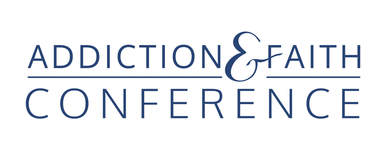 2022 Exhibitor OpportunitiesThursday, 1:30 - 3 P.M. setupThursday, 3 P.M.- 6 P.M. & Friday, 8 A.M.- 6 P.M.In-person Exhibitors - $500;     Early Bird special - $450One exhibit table with two chairs.One full conference registration (Thurs. – Sat.) and up to 9 CEUs.Your logo on our website, event app and conference program.A la carte for In-person ExhibitorsFull conference registration (Thurs. – Sat.) for second person - $200                includes all events, meals and up to 9 CEUs.Registration bag insert $200 (you provide material).2 Ways to pay for In-Person ExhibitorsThrough Eventbrite - with added fee of $43                                           Direct pay by check. Save the $43 Eventbrite feeFill out an exhibitor registration form                          Mail it with a check payable to Addiction & Faith Conference to                              Louise Olson, 10618 Rich Road, Bloomington MN 55431Send the following company information with your check or to glolro@comcast.net                           Company logo, contact person and title, e mail address, company name, address,                             phone number, websiteContact Pastor Ed Treat, conference director,to become a sponsor or exhibitor and to answer any questions. pastored@addictionandfaith.com 651 356-1073